SISTEMA DE GESTIÓN INTEGRALSISTEMA DE GESTIÓN INTEGRALSISTEMA DE GESTIÓN INTEGRALSISTEMA DE GESTIÓN INTEGRALSISTEMA DE GESTIÓN INTEGRALSISTEMA DE GESTIÓN INTEGRAL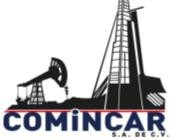 CÓDIGONOMBRE DEL DOCUMENTONOMBRE DEL DOCUMENTONOMBRE DEL DOCUMENTOREVISIÓN Y FECHA DE EMISIÓNREV 0126-ENE-22 F-DD-SGI-09FORMATO DE DENUNCIASFORMATO DE DENUNCIASFORMATO DE DENUNCIASREVISIÓN Y FECHA DE EMISIÓNREV 0126-ENE-22 ÓRGANO INTERNO DE CONTROL: COMITÉ DE CUMPLIMIENTO DEL SISTEMA DEGESTIÓN ANTICORRUPCIÓN, PREVENCIÓN DE LAVADO DE DINERO, ANTISOBORNO Y SU CÓDIGO DE ÉTICA Y CONDUCTA.ÓRGANO INTERNO DE CONTROL: COMITÉ DE CUMPLIMIENTO DEL SISTEMA DEGESTIÓN ANTICORRUPCIÓN, PREVENCIÓN DE LAVADO DE DINERO, ANTISOBORNO Y SU CÓDIGO DE ÉTICA Y CONDUCTA.ÓRGANO INTERNO DE CONTROL: COMITÉ DE CUMPLIMIENTO DEL SISTEMA DEGESTIÓN ANTICORRUPCIÓN, PREVENCIÓN DE LAVADO DE DINERO, ANTISOBORNO Y SU CÓDIGO DE ÉTICA Y CONDUCTA.ÓRGANO INTERNO DE CONTROL: COMITÉ DE CUMPLIMIENTO DEL SISTEMA DEGESTIÓN ANTICORRUPCIÓN, PREVENCIÓN DE LAVADO DE DINERO, ANTISOBORNO Y SU CÓDIGO DE ÉTICA Y CONDUCTA.FECHA:FECHA:ÓRGANO INTERNO DE CONTROL: COMITÉ DE CUMPLIMIENTO DEL SISTEMA DEGESTIÓN ANTICORRUPCIÓN, PREVENCIÓN DE LAVADO DE DINERO, ANTISOBORNO Y SU CÓDIGO DE ÉTICA Y CONDUCTA.ÓRGANO INTERNO DE CONTROL: COMITÉ DE CUMPLIMIENTO DEL SISTEMA DEGESTIÓN ANTICORRUPCIÓN, PREVENCIÓN DE LAVADO DE DINERO, ANTISOBORNO Y SU CÓDIGO DE ÉTICA Y CONDUCTA.ÓRGANO INTERNO DE CONTROL: COMITÉ DE CUMPLIMIENTO DEL SISTEMA DEGESTIÓN ANTICORRUPCIÓN, PREVENCIÓN DE LAVADO DE DINERO, ANTISOBORNO Y SU CÓDIGO DE ÉTICA Y CONDUCTA.ÓRGANO INTERNO DE CONTROL: COMITÉ DE CUMPLIMIENTO DEL SISTEMA DEGESTIÓN ANTICORRUPCIÓN, PREVENCIÓN DE LAVADO DE DINERO, ANTISOBORNO Y SU CÓDIGO DE ÉTICA Y CONDUCTA.DATOS DEL DENUNCIANTE:DATOS DEL DENUNCIANTE:DATOS DEL DENUNCIANTE:DATOS DEL DENUNCIANTE:DATOS DEL DENUNCIANTE:DATOS DEL DENUNCIANTE:En caso de presentar una Denuncia ANÓNIMA, omita este apartado y describa los motivos por los que presenta una denuncia anónima.En caso de presentar una Denuncia ANÓNIMA, omita este apartado y describa los motivos por los que presenta una denuncia anónima.En caso de presentar una Denuncia ANÓNIMA, omita este apartado y describa los motivos por los que presenta una denuncia anónima.Motivos de la denuncia anónima:Motivos de la denuncia anónima:Motivos de la denuncia anónima:Nombre:Nombre:Nombre:Cargo o Puesto Ocupado:Cargo o Puesto Ocupado:Cargo o Puesto Ocupado:Correo Electrónico:Correo Electrónico:Correo Electrónico:Marque con una (X) si es un personal interno o externo de la empresa.Marque con una (X) si es un personal interno o externo de la empresa.Marque con una (X) si es un personal interno o externo de la empresa.Marque con una (X) si es un personal interno o externo de la empresa.Marque con una (X) si es un personal interno o externo de la empresa.Marque con una (X) si es un personal interno o externo de la empresa.Denuncia a Personal Interno:Denuncia a Personal Interno:Denuncia a Personal Interno:Denuncia a Personal Externo:Denuncia a Personal Externo:Denuncia a Personal Externo:DATOS E IDENTIFICACIÓN DEL DENUNCIADO:DATOS E IDENTIFICACIÓN DEL DENUNCIADO:DATOS E IDENTIFICACIÓN DEL DENUNCIADO:DATOS E IDENTIFICACIÓN DEL DENUNCIADO:DATOS E IDENTIFICACIÓN DEL DENUNCIADO:DATOS E IDENTIFICACIÓN DEL DENUNCIADO:Nombre:Nombre:Nombre:Tipo de denuncia:Tipo de denuncia:Tipo de denuncia:(ejemplo: Soborno, presunto o hecho de corrupción, Lavado etc,)(ejemplo: Soborno, presunto o hecho de corrupción, Lavado etc,)(ejemplo: Soborno, presunto o hecho de corrupción, Lavado etc,)Puesto que Ocupa:Puesto que Ocupa:Puesto que Ocupa:Área al que pertenece:Área al que pertenece:Área al que pertenece:CARACTERISTICAS FÍSICAS DEL DENUNCIADO CARACTERISTICAS FÍSICAS DEL DENUNCIADO CARACTERISTICAS FÍSICAS DEL DENUNCIADO CARACTERISTICAS FÍSICAS DEL DENUNCIADO CARACTERISTICAS FÍSICAS DEL DENUNCIADO CARACTERISTICAS FÍSICAS DEL DENUNCIADO Sexo: (H/M)Sexo: (H/M)Sexo: (H/M)Raza: (blanca, trigueña, morena) Raza: (blanca, trigueña, morena) Raza: (blanca, trigueña, morena) Complexión Física:(delgada, mediana, robusta)Complexión Física:(delgada, mediana, robusta)Complexión Física:(delgada, mediana, robusta)Altura aproximada: Altura aproximada: Altura aproximada: Edad aproximada:Edad aproximada:Edad aproximada:Color de ojos:Color de ojos:Color de ojos:Color de cabello: Color de cabello: Color de cabello: Tipo de cabello: (mediano, corto, largo)Tipo de cabello: (mediano, corto, largo)Tipo de cabello: (mediano, corto, largo)Cicatrices:Cicatrices:Cicatrices:Tatuajes:Tatuajes:Tatuajes:Ropa: Ropa: Ropa: DESCRIPCIÓN DETALLADA DE LOS HECHOS:DESCRIPCIÓN DETALLADA DE LOS HECHOS:DESCRIPCIÓN DETALLADA DE LOS HECHOS:DESCRIPCIÓN DETALLADA DE LOS HECHOS:DESCRIPCIÓN DETALLADA DE LOS HECHOS:DESCRIPCIÓN DETALLADA DE LOS HECHOS: